МАТЕРИАЛЫ ПО ВОПРОСАМ ЗДОРОВОГО ПИТАНИЯЗдоровое питание! Хотите узнать, что это значит? Что такое по-настоящему правильное питание?Мы расскажем, как выбрать недорогие продукты, сохранить их свежими и приготовить вкусные блюда с правильным сочетанием белков, жиров и углеводов. Расскажем, как стать здоровым, избавиться от лишнего веса и всегда быть в хорошей форме.В России стартовал национальный проект Роспотребнадзора «Здоровое питание», который поможет людям отказаться от вредных привычек и начать питаться правильно.
На этой странице специалисты Роспотребнадзора и НИИ Питания поделятся секретами хорошей формы, крепкого здоровья и полезного питания. В этом нам помогут звезды ТВ, артисты, известные блогеры, профессиональные спортсмены.
Подписывайтесь и следите за обновлениями!ЗДОРОВОЕ ПИТАНИЕ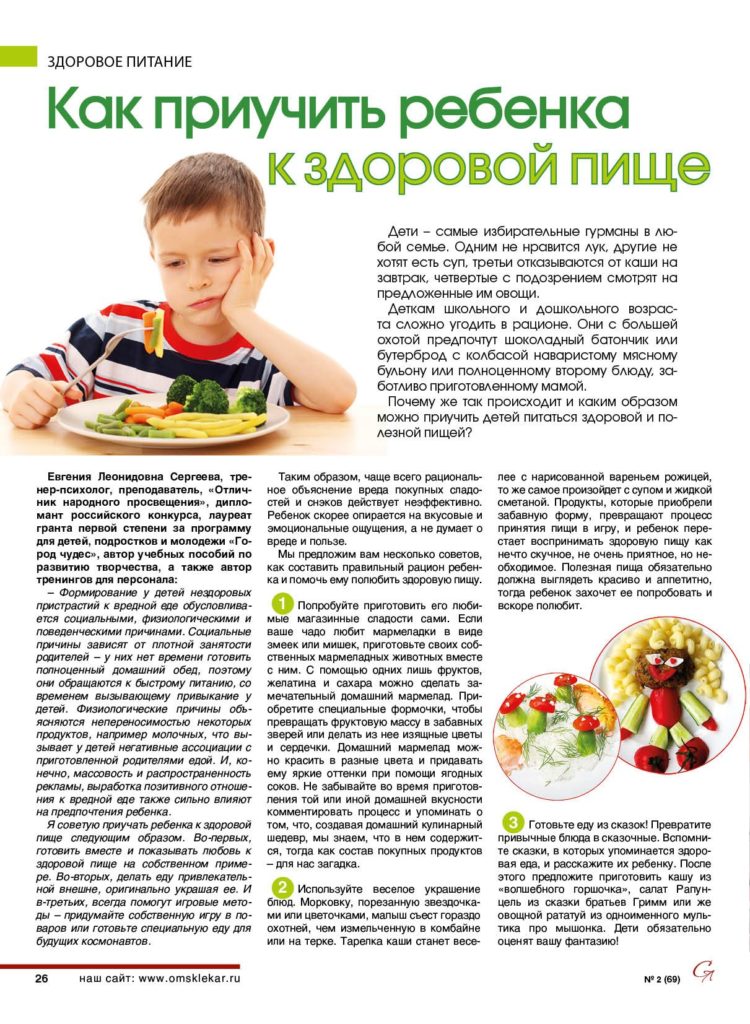 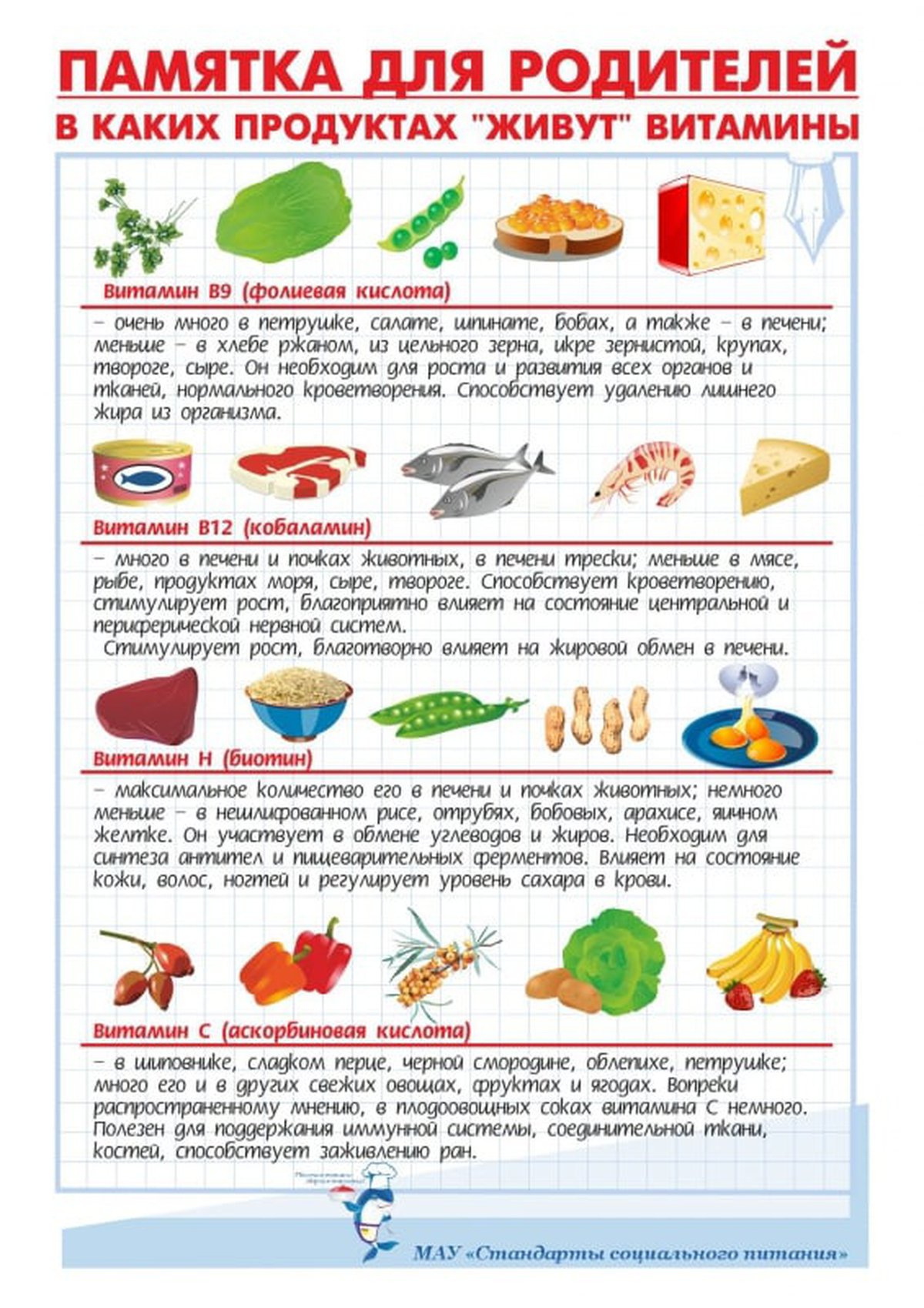 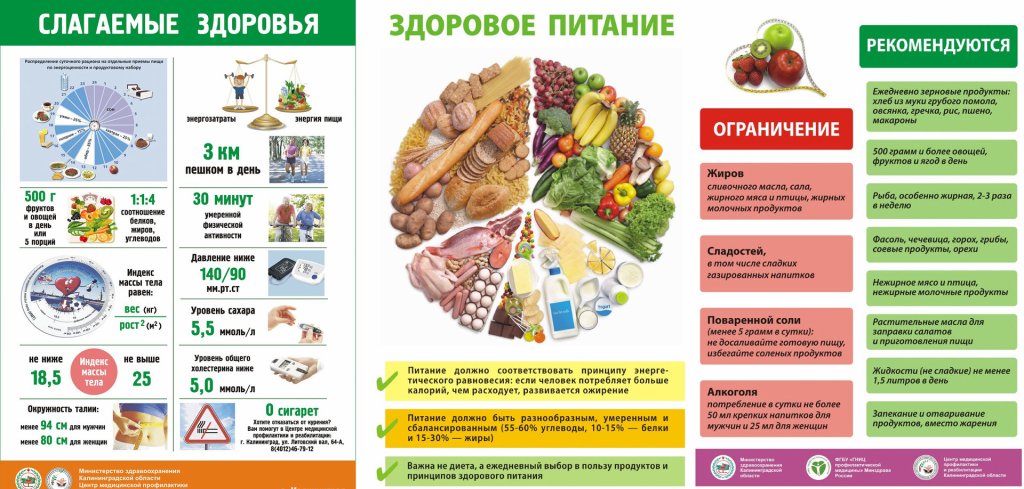 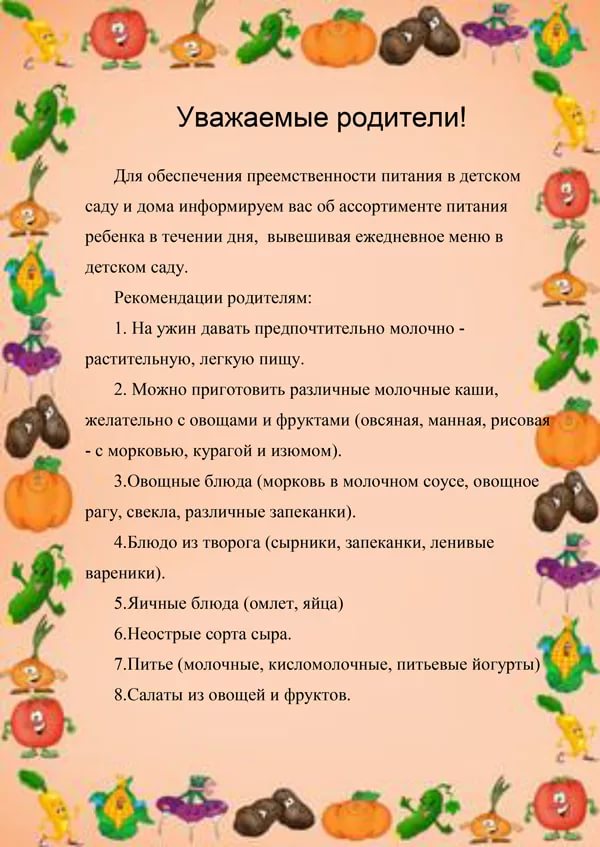 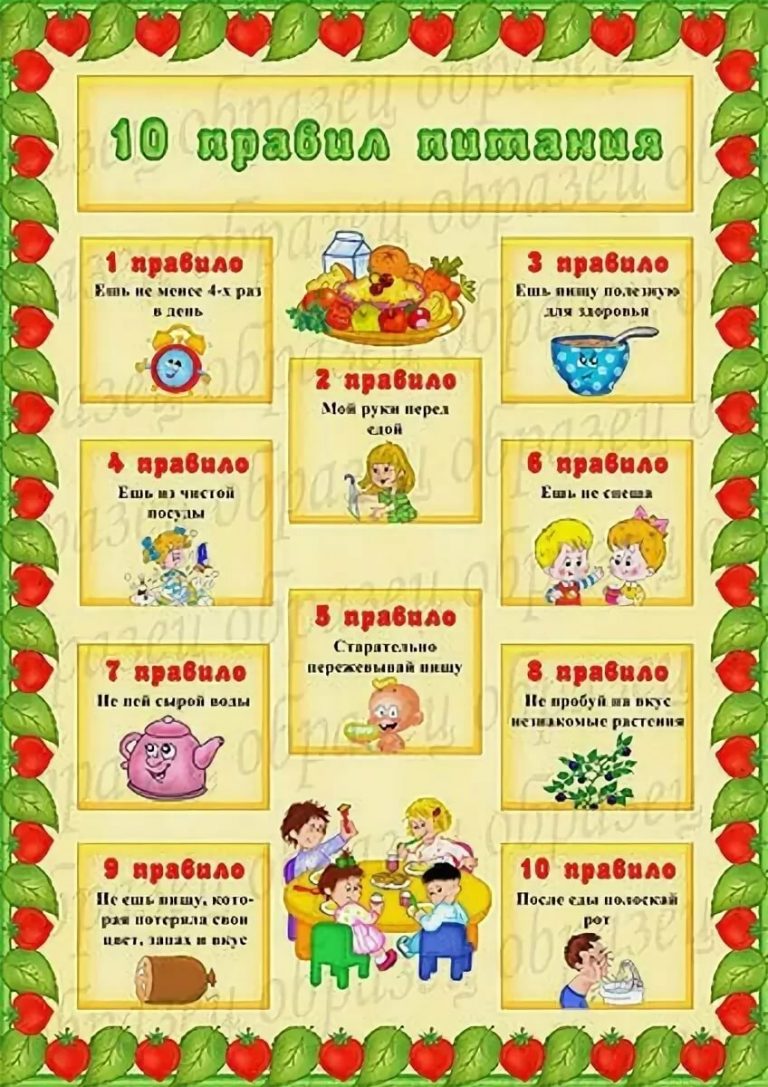 